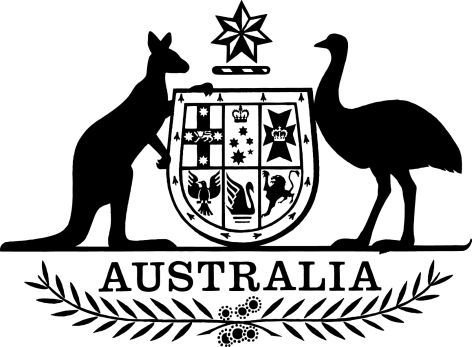 PB 117 of 2021National Health (Chemotherapy Prescribing) Consequential Amendments Special Arrangement 2021 I, Adriana Platona, delegate of the Minister for Health and Aged Care, make the following instrument.Dated         27 October 2021Adriana PlatonaFirst Assistant SecretaryTechnology Assessment and Access DivisionDepartment of HealthContents1  Name		12  Commencement	13  Authority	14  Schedules	1Schedule 1 — Amendments	2National Health (Chemotherapy Prescribing) Special Arrangement 2020 (PB 52 of 2020)	21  NameThis instrument is the National Health (Chemotherapy Prescribing) Consequential Amendments Special Arrangement 2021.This instrument may also be cited as PB 117 of 2021.2  Commencement	(1)	Each provision of this instrument specified in column 1 of the table commences, or is taken to have commenced, in accordance with column 2 of the table. Any other statement in column 2 has effect according to its terms.Note:	This table relates only to the provisions of this instrument as originally made. It will not be amended to deal with any later amendments of this instrument.	(2)	Any information in column 3 of the table is not part of this instrument. Information may be inserted in this column, or information in it may be edited, in any published version of this instrument.3  Authority		This instrument is made under section 100 of the National Health Act 1953.4  Schedules		Each instrument that is specified in a Schedule to this instrument is amended or repealed as set out in the applicable items in the Schedule concerned, and any other item in a Schedule to this instrument has effect according to its terms.Schedule 1 — AmendmentsNational Health (Chemotherapy Prescribing) Special Arrangement 2020 (PB 52 of 2020)1  Subsection 5(1) (definition of authorised prescriber)Repeal the definition, substitute:
authorised prescriber, for a pharmaceutical benefit, means a PBS prescriber (within the meaning of Part VII of the Act) authorised under section 9 or 9A of the National Health (Listing of Pharmaceutical Benefits) Instrument 2012 to write a prescription for the supply of the benefit.Commencement informationCommencement informationCommencement informationColumn 1Column 2Column 3ProvisionsCommencementDate/Details1.  The whole of this instrument1 November 2021.1 November 2021.